Kelengkapan Umum (ditandai oleh Kabid. Sentra KI)Formulir Pengajuan Insentif Karya Ilmiah Dosen  (F-01)*	: Ada/TidakFormulir Pernyataan Unggah Karya Ilmiah (F-02)*	: Ada/TidakFormulir Penilaian dan Kelengkapan (F-03)*	: Ada/TidakBukti Cek Plagiarisme (turnitin <30%)*	: Ada/TidakLink URL*	: Dapat Diakses/Tidak Dapat DiaksesPasuruan, ...............Menyetujui,						Pasuruan, ...............Ketua LPPM,						Kabid. Sentra KI,ttd, stempel						ttd, stempel(Vita Fibriyani, S.Si., M.Si.)				(Ascosenda Ika Rizqi, S.Pd., M.Pd.) NIS. 0154 YPTM						 NIS. 0147 YPTMCatatan (diisi Bagian Keuangan Universitas Merdeka Pasuruan): ...........................................................................................................................................................................................................................................................................................................................................................................................................................................................................................................................Mengetahui, Wakil Rektor II,ttd, stempel(Ir. Sri Hariningsih Pratiwi, M.P.)NIS. 0064 YPTM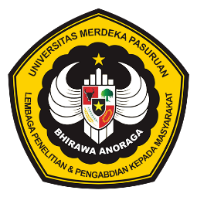 FORMULIR 03NoF-03FORMULIR 03BerlakuPenilaian dan KelengkapanRevisi2Penilaian dan KelengkapanUnitLPPMNo.Judul Karya IlmiahJenis KITahun Publikasi